Nursery Weekly Learning 20.04.20 – Tasks Related to all areas of the EY Curriculum   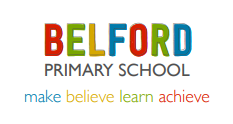 This week we are learning about the queen         These activities should help to give your child a broad experience. Please do not feel that this is a must do list!We would love to see any photographs and videos of your children completing the other tasks on tapestry or Class 1  facebook page too. Personal, Social, Emotional Development (PSED)Play card game at home where you have take turns and recognise the different numerlas. An you name the suits? Queen of hearts etc.Communication and languageCan you watch Peppa and the Queen? https://www.youtube.com/watch?v=WhOfm3NZbEoWhat did you enjoy about the story? Was there a part that you did not like? Can you sing the song we are off to see the queen?Physical DevelopmentCan you draw hopscotch on the ground and then add a chalk course?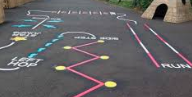 Joe wicks is also offering daily PE lessons on his you tube channel https://www.youtube.com/channel/UCAxW1XT0iEJo0TYlRfn6rYQLiteracyReading Can you watch the Grand Old Duke of York rhyme on Utube? Can you sing it and ask a parent to video it?Writing  Practise writing your name.MathsCan you make jam tarts? You could learn the rhyme The Queen of Hearts.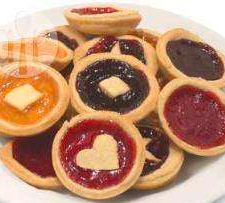 http://allrecipes.co.uk/recipe/492/jam-tarts.aspxUnderstanding the World Can you find out about castles? Maybes you could make one from lego or recyclable materials?Can you design a new stamp?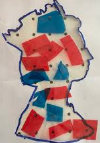 Creative Arts and Design 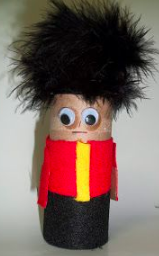 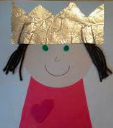 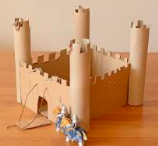 Jobs to help our familiesBrush the path.Dig the weeds.Put your toys away.Give your family a hug and let them know you love them very much!